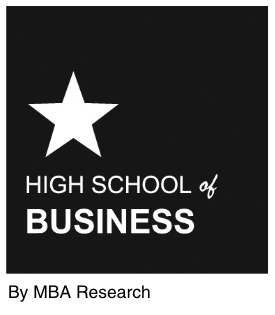 Course DescriptionsJanuary 2023Leadership This project-based leadership course develops student understanding and skills in such areas as communication skills, emotional intelligence, operations, and professional development. Students acquire an understanding and appreciation of the need for leadership skills. The capstone activity of the course is the implementation of a service-learning project. Throughout the course, students are presented problem-solving situations for which they must apply academic and critical-thinking skills. Formal reflection is an on-going component of the course.Recommended: 9th gradeCredit: .5 (one semester)Track: High School of Business™Prerequisite: n/aWealth ManagementThis project-based financial literacy course develops student understanding and skills in such areas as functions of money; setting financial goals; earning, tracking, borrowing, and growing money; making responsible financial decisions; protecting assets; and charitable giving. To encourage immediate implementation of financial management skills, Wealth Management utilizes an on-going project for course delivery and reinforcement. The course content is sequenced for students to develop a full understanding of their role and responsibility in their financial future. Throughout the course, students are presented problem-solving situations for which they must apply academic and critical-thinking skills.Recommended: 9th gradeCredit: .5 (one semester)Track: High School of Business™Prerequisite: n/aPrinciples of BusinessThis project-based business course develops student understanding and skills in such areas as business law, economics, financial analysis, human resources management, information management, marketing, operations, and strategic management. Through the use of projects, students acquire an understanding and appreciation of the business world. They develop a biography of a local business, examine factors affecting business profit and risk, conduct an environmental scan of the business community, and investigate business activities. Current technology will be used to acquire information and to complete the projects. Throughout the course, students are presented problem-solving situations for which they must apply academic and critical-thinking skills. Formal reflection is an on-going component of the course.Recommended: 10th gradeCredit: .5 (one semester)Track: High School of Business™Prerequisite: n/aBusiness Economics This project-based business course develops student understanding and skills in such areas as economics, operations, and professional development. Through the use of six projects, students acquire an understanding and appreciation of economic decision-making in the business world as well as augmenting their knowledge of entrepreneurial contributions. Current technology will be used to acquire information and to complete the projects. Throughout the course, students are presented problem-solving situations for which they must apply academic and critical-thinking skills. Formal reflection is an on-going component of the course.Recommended: 10th gradeCredit: .5 (one semester)Track: High School of Business™Prerequisite: Principles of BusinessPrinciples of MarketingThis project-based business course develops student understanding and skills in such areas as channel management, marketing-information management, market planning, pricing, product/service management, promotion, and selling. Through the use of five projects, students acquire an understanding and appreciation of marketing activities. Current technology will be used to acquire information and to complete the projects. Throughout the course, students are presented problem-solving situations for which they must apply academic and critical-thinking skills. Formal reflection is an on-going component of the course.Recommended: 11th gradeCredit: .5 (one semester)Track: High School of Business™Prerequisites: Principles of Business and Business EconomicsPrinciples of FinancePrinciples of Finance furthers student understanding of two specific business activities—accounting and finance—that were introduced in an earlier High School of Business™ course, Principles of Business. Through multiple projects, students make connections between accounting, with an emphasis on cash flow, and finance, with an emphasis on decision-making. Students acquire an understanding of financial statements, calculate financial ratios, and make business decisions based on their interpretation of those financial statements and ratios. In addition, students determine the impact of financial transactions on the accounting equation and examine business-financing options. Recommended: 11th or 12th gradeCredit: .5 (one semester)Track: High School of Business™Prerequisites: Principles of Business and Business EconomicsPrinciples of Management This project-based business course furthers student understanding of management and management functions. Through individual and team activities, students make connections between management and business success. A significant portion of the Principles of Management course is also devoted to in-depth planning and preparations necessary for successful operation of the students’ class business, to be actualized in the HSB capstone Business Strategies course. Recommended: 11th or 12th gradeCredit: .5 (one semester)Track: High School of Business™Prerequisites: Principles of Business and Business EconomicsBusiness StrategiesBusiness Strategies, which is the capstone course for the High School of Business™ program, develops student understanding and skills in such areas as business law, entrepreneurship, financial analysis, human resources management, and strategic management. By planning, organizing, staffing, directing, and controlling business activities, students acquire a realistic understanding of what is required to open and successfully run a business. They develop a business plan; recruit, interview, select, and hire staff; supervise staff; control use of resources; and evaluate the results of the business effort. Throughout the course, students make decisions and use problem-solving skills. Formal reflection is an on-going component of the course. Recommended: 12th gradeCredit: .5 (one semester)Track: High School of Business™Prerequisites: Principles of Business, Business Economics, Principles of Marketing, Principles of Finance, and Principles of Management